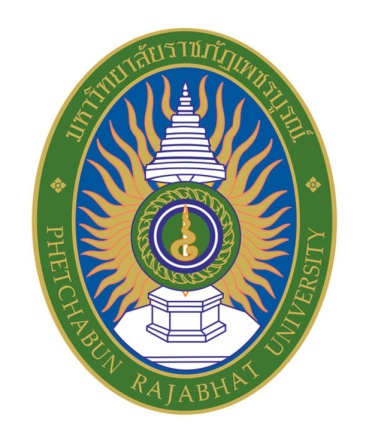 แผนพัฒนาคุณภาพ ระดับสำนัก สถาบัน (Quality Improvement Plan) ปีการศึกษา 2563                (จากผลการประเมินคุณภาพการศึกษาภายใน ปีการศึกษา  2562)สำนัก สถาบัน ...........................................................................................................มหาวิทยาลัยราชภัฏเพชรบูรณ์แนวทางการพัฒนาหรือปรับปรุงจากข้อเสนอแนะของคณะกรรมการประเมินคุณภาพการศึกษาภายใน  ระดับสำนัก สถาบันและจากข้อเสนอแนะของคณะกรรมการบริหารสำนัก สถาบันและกรรมการประจำสำนัก สถาบัน ปีการศึกษา 2563สำนัก สถาบัน...............................................................................องค์ประกอบที่ 1 การผลิตบัณฑิตองค์ประกอบที่ 2 การวิจัยองค์ประกอบที่ 3 การบริการวิชาการองค์ประกอบที่ 4 ด้านศิลปวัฒนธรรมและความเป็นไทยองค์ประกอบที่ 5  การบริหารจัดการแผนพัฒนาคุณภาพสำนัก สถาบัน จากผลการประเมินคุณภาพการศึกษาภายใน ระดับสำนัก สถาบัน ปีการศึกษา 2563คำอธิบายการจัดทำแผนพัฒนาคุณภาพระดับสำนัก สถาบันแผนพัฒนาคุณภาพสำนัก สถาบัน จากผลการประเมินคุณภาพการศึกษาภายใน ระดับสำนัก สถาบัน ปีการศึกษา 2562  หมายถึง  แผนพัฒนาคุณภาพสำนัก สถาบัน ที่ได้จากข้อเสนอแนะของคณะกรรมการประเมินคุณภาพการศึกษาภายใน ระดับสำนัก สถาบัน ปีการศึกษา 2562   ข้อเสนอแนะของคณะกรรมการประเมินคุณภาพการศึกษาภายใน ระดับสำนัก สถาบันปีการศึกษา 2562  หมายถึง  ข้อเสนอแนะที่ปรากฏในรายงานผลการตรวจประเมินคุณภาพการศึกษาภายใน ระดับสำนัก สถาบัน ปีการศึกษา 2562ข้อเสนอแนะ 1 เรื่อง  สามารถมีแนวทางการพัฒนาหรือปรับปรุง  ได้มากกว่า 1 เรื่องแนวทางการพัฒนาหรือปรับปรุง ที่ได้จากข้อเสนอแนะของคณะกรรมการประเมินคุณภาพการศึกษาภายใน ระดับสำนัก สถาบัน ปีการศึกษา 2562และข้อเสนอแนะของคณะกรรมการบริหารสำนัก สถาบัน รวมทั้งข้อเสนอแนะของคณะกรรมการประจำสำนัก สถาบัน  สามารถดำเนินการแบบบูรณาการร่วมกันได้จุดแข็งแนวทางเสริมจุดที่ควรพัฒนาข้อเสนอแนะในการปรับปรุงจุดแข็งแนวทางเสริมจุดที่ควรพัฒนาข้อเสนอแนะในการปรับปรุงจุดแข็งแนวทางเสริมจุดที่ควรพัฒนาข้อเสนอแนะในการปรับปรุงจุดแข็งแนวทางเสริมจุดที่ควรพัฒนาข้อเสนอแนะในการปรับปรุงจุดแข็งแนวทางเสริมจุดที่ควรพัฒนาข้อเสนอแนะในการปรับปรุงข้อเสนอแนะเพื่อการพัฒนาโดยคณะกรรมการประเมินโครงการ/กิจกรรมตัวชี้วัดและค่าเป้าหมายความสำเร็จระยะเวลาดำเนินการงบประมาณผู้รับผิดชอบ/หน่วยงานองค์ประกอบที่ 1 การผลิตบัณฑิตแนวทางเสริม2. โครงการแปลงแผนกลยุทธ์เป็นแผนปฏิบัติราชการกะจำปี1. จำนวนผู้เข้าร่วม คิดเป็นร้อยละ 80ก.ค. – ก.50,00- กองนโยบายแนข้อเสนอแนะในการปรับปรุง1. จัดทำปฏิทินการดำเนินงานเกี่ยวกับก1. มีแผนการดำเนินงม.ค. 25ไม่ใช้งบระมาณ- กองนโยบายและแผองค์ประกอบที่ 2  การวิจัยแนวทางเสริมข้อเสนอแนะในการปรับปรุงองค์ประกอบที่ 3 การบริการวิชาการ แนวทางเสริม2. โครงการแปลงแผนกลยุทธ์เป็นแผนปฏิบัติราชการกะจำ1. จำนวนผู้เข้าร่วม คิดเป็นร้อยล802. แผนปฏิบัติราชกก.ค. –.0,00- กองนโยบแนข้อเสนอแนะในการปรับปรุง1. จัดทำปฏิทินการดำเนินงานเกี่ยวกับการปฏิบัติงานตามนโยบายและแผนของมหาวิทยย1. มีแผนการดำเนินงานม.ค. 2557ไม่ใช้งบประมาณ- กองนโยบายและแผนข้อเสนอแนะเพื่อการพัฒนาโดยคณะกรรมการประเมินโครงการ/กิจกรรมตัวชี้วัดและค่าเป้าหมายความสำเร็จระยะเวลาดำเนินการงบประมาณผู้รับผิดชอบ/หน่วยงานองค์ประกอบที่ 4 ด้านศิลปวัฒนธรรมและความเป็นไทย แนวทางเสริม2. โครงการแปลงแผนกลยุทธ์เป็นแผนปฏิบัติราชการกะจำปี1. จำนวนผู้เข้าร่วม คิดเป็นร้อยละ 802. แผนปฏิบัติราชกก.ค. – ก.50,00- กองนโยบายแนข้อเสนอแนะในการปรับปรุง1. จัดทำปฏิทินการดำเนินงานเกี่ยวกับการปฏิบัติงานตามนโยบายและแผนของมหาวิทยาลัย1. มีแผนการดำเนินงานม.ค. 2557ไม่ใช้งบประมาณ- กองนโยบายและแผนองค์ประกอบที่ 5 การบริหารจัดการ แนวทางเสริม2. โครงการแปลงแผนกลยุทธ์เป็นแผนปฏิบัติราชการกะจำปี1. จำนวนผู้เข้าร่วม คิดเป็นร้อยละ 802. แผนปฏิบัติราชกก.ค. – ก.50,00- กองนโยบายแนข้อเสนอแนะในการปรับปรุง1. จัดทำปฏิทินการดำเนินงานเกี่ยวกับการปฏิบัติงานตามนโยบายและแผนของมหาวิทยาลัย1. มีแผนการดำเนินงานม.ค. 2557ไม่ใช้งบประมาณ- กองนโยบายและแผน